10. HUME IIIΙΔΕΑ ΤΗΣ ΔΥΝΑΜΗΣΔΥΝΑΜΗ = ΑΝΑΓΚΑΙΑ ΣΥΝΔΕΣΗΔΔεν βλέπουμε τη δύναμηΠιθανές απαντήσεις για την καταγωγή:Η εξήγηση του ΛοκΙδέες της αίσθησης και ιδέες του αναστοχασμούΠαρατηρώ ότι πράττω όπως θέλωΒουλητικό ενέργημα (δύναμη)						κίνηση3 ενστάσεις:Α) δεν ξέρω πως η θέληση καθορίζει το σώμαΒ) δεν είναι όλες οι κινήσεις εκούσιες. Παράδειγμα ανάπηρουΓ) Μεσολαβούσες κινήσεις- Βελτιωμένη υπόθεσηΒουλητικό ενέργημα							ιδέα3 ενστάσεις:Α) δεν ξέρω πως η θέληση γεννά την ιδέαΒ) δεν είναι όλες οι ιδέες εκούσιες. ΑισθήματαΓ) Εξωτερικοί παράγοντες- Οκκασιοναλιστική υπόθεσηΚανένα πρακτικό πρόβλημαΗ φύση δυνατότερη του ΛόγουΑσυνήθιστα γεγονόταΘεία θέλησηΤα πάντα παρέμβαση της θείας θέλησηςΈτσι και αλλιώς η δύναμη μυστηριώδηςΔεν κερδίζουμε τίποταΕυκαιρία άσκησης της θείας δύναμηςΚόσμος παραμυθιούΗ μια άγνοια στη θέση  μιας άλληςΛύση του Χιουμ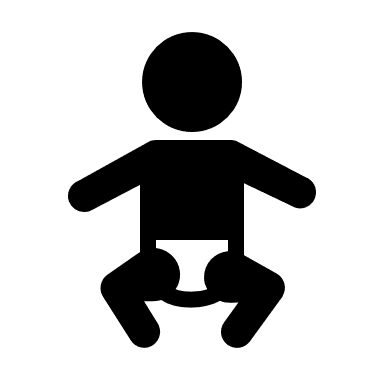 Χ 1 – ΟΧΙ ΠΕΠΟΙΘΗΣΗ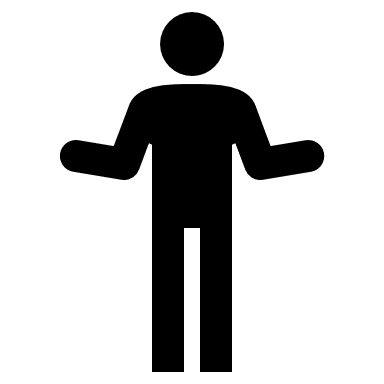 Χ 1000 - ΠΕΠΟΙΘΗΣΗΝέο: εντύπωση συνήθειας μετάβασης του νουΟΡΙΣΜΟΙαίτιο το αντικείμενο εκείνο που ακολουθείται από ένα άλλο και όπου όλα τα αντικείμενα του τύπου του πρώτου ακολουθούνται από αντικείμενα του τύπου του άλλουαίτιο είναι  ένα αντικείμενο το οποίο ακολουθείται από ένα άλλο, όπου η εμφάνιση του πρώτου μεταφέρει τη σκέψη στο άλλο.Φυσική πεποίθησηΣκεπτικισμός - νατουραλισμόςΑναγκαιότητα ίδια στη φύση και στους ανθρώπουςΨευδαίσθηση ανθρώπινης ελευθερίαςΔιδάγματα της ιστορίαςΕλευθερία – αναγκαιότηταΕλευθερία – εξαναγκασμός (HOBBES)Νόημα ανταμοιβής και τιμωρίας συμβατή με τον ντετερμινισμό